VILLAGE OF HOMER ZONING BOARD OF APPEALS Zoom Meeting Minutes - Thursday, 28 October 2021 – 6:30 PM Offices: 31 North Main Street – Homer, Cortland County, NY Board Members (*absent) Others Present Tim Maxson, Chairman Joan E. Fitch, Board Secretary Adam Clifford Dan Egnor, Village Clerk/Zoom Host Noelle Rayman-Metcalf Tanya DiGennaro, Village Treasurer Daniel Zech Patrick Clune, Village Deputy Mayor Patricia Pollak Kevin McMahon, CEO Vacant, Alternate Dante Armideo, Village Attorney Applicants/Public Present Jason Bailey, Applicant; Michele Gravel. Jason Bailey, Applicant/Reputed Owner – 1 Park Avenue - TM #76.25-02-01.000 – Area Variance  Request – Garage Closer to Property Line Than Allowed Chairman Tim Maxson recognized the applicant who was seeking an Area Variance to replace an old  garage with a shed of the same size, at the same location, and in the same footprint, which is closer to  the property line than allowed. The required setback is ten (10) feet; the shed will be set back three to  four feet. Mr. Bailey stated he had spoke with his neighbors; none of them had any objection. The  new shed would be placed on a pad. Chairman Maxson asked if there was anyone present from the public who wished to speak; there was  no one. With everyone heard who wished to be heard, Chairman Maxson closed the Public Hearing at 6:37 p.m. DISCUSSION/DECISION Member Adam Clifford asked if there were any written comments received; there were none. He then  commented that the appeal “seemed pretty forward to me.” Member Pat Pollak asked about the  setback requirement and also why it was a shed in place of a garage. Mr. Bailey responded that the  reason it was a shed was because it was a temporary structure which he could move if he wanted to.  Member Pollak then asked Village Attorney Dante Armideo about the setback requirements, but he did  not have a Code Book readily available. Member Pollak stated she had never received one. Village  CEO Kevin McMahon advised that the setback was ten (10) feet. The shed, which has already been  placed, is set back three feet on one side, and a little less than four feet on the other. Member Pollak  asked why the shed could not be placed to conform to the required setbacks, Chairman Maxson  advised that the shed would fall “in the middle of his house.” It was noted that the subject property is  only 70 feet by 50 feet, so there was no other place to put it. The Board then proceeded with the required questions (balancing test) for an area variance, with the  responses being given by the ZBA members, as follows: 1. Will the proposed action produce an undesirable change in the character of the  neighborhood, or a detriment to nearby properties be created? Finding: No. All agreed.  2. Can the applicant achieve his goals via a reasonable alternative which does not  involve the necessity of an area variance? Finding: No. All agreed .Page 1 of 3 Minutes - (V) Homer Zoning Board of Appeals 28 October 2021 3. Is the variance substantial? Finding: Yes. All agreed.  4. Will the variance have an adverse impact on physical or environmental  conditions in the neighborhood or district? Finding: No. All agreed.  5. Has there been any self-created difficulty? Finding: No. All agreed.  Village Attorney Armideo advised that under 6 NYCRR Part 617.5(c)(10), (12) or (13) of the State  Environmental Quality Review Law, the proposed action is a Type II action and is determined not to  have a significant impact on the environment, or is otherwise precluded from environmental review  under the Environmental Conservation Law, Article 8.  With no further discussion, a motion was made by Member Clifford to grant the Area Variance for  the proposed shed too close to the property lines than allowed, as requested. The motion was  seconded by Member Rayman-Metcalf, with the vote recorded as follows: Ayes: Chairman Maxson Nays: None Member Clifford Member Rayman-Metcalf Member Pollak Member Zech Motion carried. This becomes Action #491/10 of 2021. APPROVAL OF MINUTES – 8 JUNE 2021 It was noted that “Paula Harrington should be Patricia Pollak.” A motion was made by Member  Rayman-Metcalf to approve the Minutes of the 8 June 2021 meeting of the Zoning Board of  Appeals, as corrected. The motion was seconded by Member Clifford, with the vote recorded as  follows: Ayes: Chairman Maxson Nays: None Member Clifford Member Rayman-Metcalf Member Pollak Member Zech Motion carried. This becomes Action #11 of 2021. MEETING DATE/TIME A motion was made by Member Clifford that the Village of Homer Zoning Board of Appeals sets  their 2021 meeting date as the fourth Thursday of each month at 6:30 p.m., as needed. The  motion was seconded by Member Rayman-Metcalf, with the vote recorded as follows: Ayes: Chairman Maxson Nays: None Member Clifford Member Rayman-Metcalf Member Pollak Member Zech Motion carried. This becomes Action #12 of 2021.Page 2 of 3 Minutes - (V) Homer Zoning Board of Appeals 28 October 2021 TRAINING Village Treasurer DiGennaro advised that the deadline for the required training of Board Members was  coming up, so this needed to be completed. All members need four hours, and the training could be  done along with the Planning Board in January. She will also send online training via email. ADJOURNMENT At 7:10 PM, on a motion by Member Clifford, seconded by Member Zech, and with all Board members  present voting in favor, the meeting was adjourned.  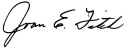 Joan E. Fitch, Board Secretary E-mailed 11/18/21 to Mayor, DE, TD, TJ, Vill. Atty.,  CEO & ZBA Members.Page 3 of 3 APPEAL #491